Vienas su kitu elgiamės draugiškaiKaip ir kasmet, šiais metais kovo mėnesį darželyje minime akciją „Mėnuo be patyčių“. Šį mėnesį didelis dėmesys skiriamas patyčių atpažinimui ir valdymui. Darželio socialinė pedagogė ir psichologė vyresniųjų grupių vaikams pravedė prevencinį užsiėmimą. Šis užsiėmimas susidėjo iš dviejų etapų : socialinės istorijos peržiūra ir praktinė - žaidybinė dalis. Po animacijos peržiūros sekė minčių lietus, kuomet vaikai turėjo prisiminti, atpažinti bei įvardinti matytas netinkamo elgesio apraiškas. Taip pat vaikai visą tai apibendrinę turėjo atpažinti kaip bendrai vadinamas toks elgesys. Dauguma vaikų įvardino - PATYČIOS. Tuomet vaikus supažindinome su linksmu personažu – kate. Katė yra linksma ir draugiška, tačiau žaizdama dažnai per daug susijaudina ir pamiršta, kad linksmybės turi būti linksmos visiems. Katės personažas dūko su vaikais, o šie turėjo sugalvoti būdą kaip sustabdyti jos įsišėliojimą. Galiausiai radome būdą kaip katę sustabdyti: tvirtai ir ryžtingai ištiesti ranką ir pasakyti „stop, man nemalonu“. Aptarėme kada reikia atsitraukti nuo besityčiojančio, kada reikia pasakyti auklėtojai ir kad reikia pastebėti ir nelikti abejingiems kai patyčios vyksta šalia mūsų. 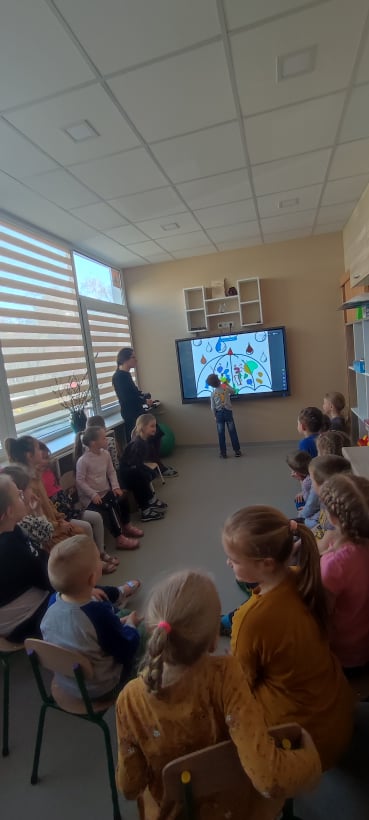 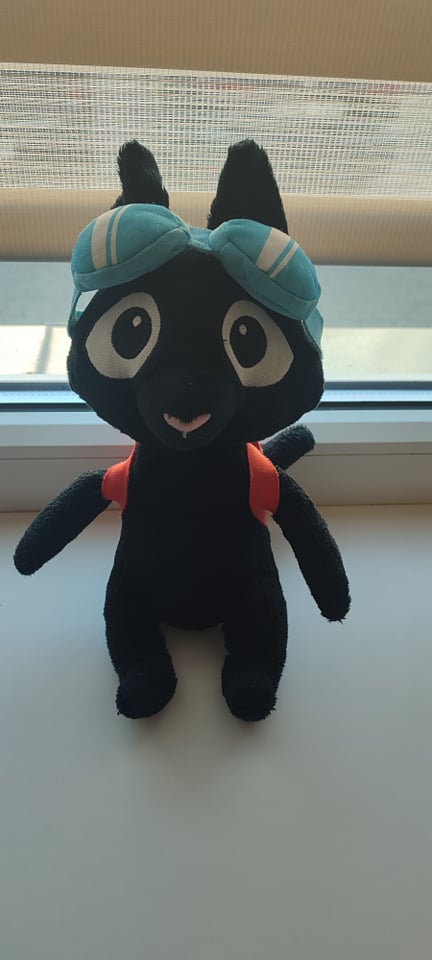 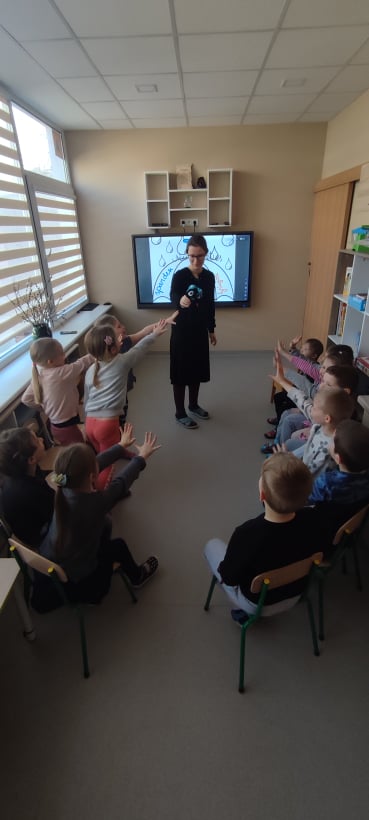 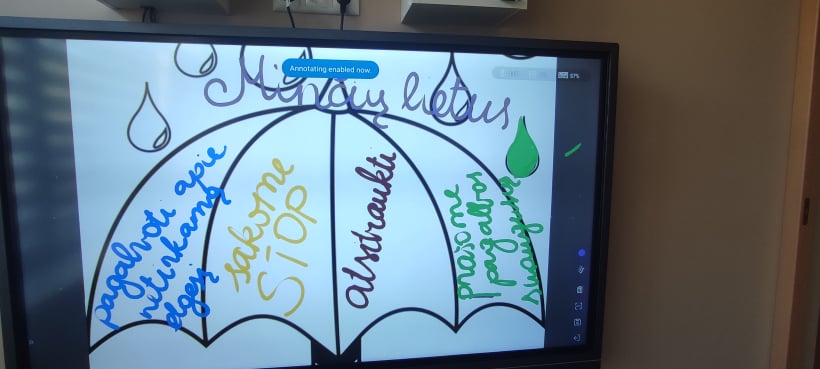 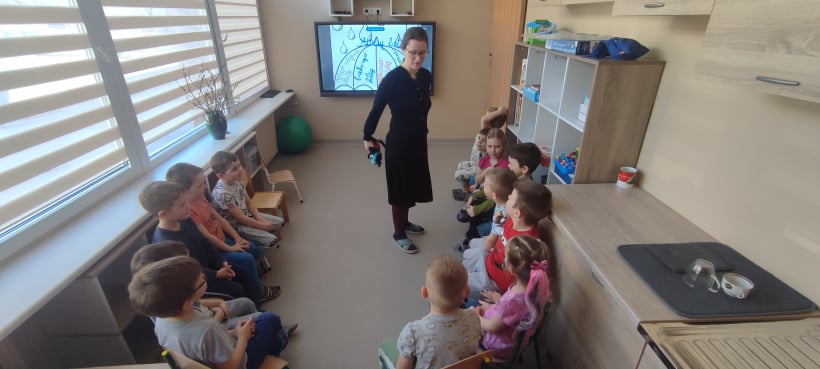 